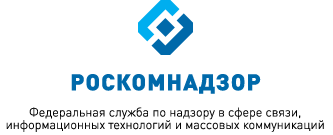 МОНИТОРИНГ ИЗМЕНЕНИЙ ОТРАСЛЕВОГО ЗАКОНОДАТЕЛЬСТВА ЗА ПЕРИОД С 01.08.2019 ПО 01.09.2019(подготовлен Правовым управлением Роскомнадзора) выпуск 77ВКЛЮЧАЕТ В СЕБЯ:Акты Минкомсвязи России и РоскомнадзораАкты по основным направлениям деятельности РоскомнадзораВопросы государственной гражданской службыГосударственные закупкиНормативные правовые акты, регулирующие особенностиправового режима в Республике Крым и г. СевастополеПрочие нормативные правовые акты и документы      Август 2019АКТЫ МИНКОМСВЯЗИ РОССИИ И РОСКОМНАДЗОРАМинкомсвязь РоссииПриказ Министерства цифрового развития, связи и массовых коммуникаций Российской Федерации от 30 мая 2019 г. № 249
«Об утверждении порядка согласования решения о списании федерального имущества, закрепленного на праве хозяйственного ведения за федеральными государственными унитарными предприятиями или на праве оперативного управления за федеральными государственными учреждениями, находящимися в ведении Министерства цифрового развития, связи и массовых коммуникаций Российской Федерации, и перечней документов, необходимых для согласования решения о списании федерального имущества, закрепленного на праве хозяйственного ведения за федеральными государственными унитарными предприятиями или на праве оперативного управления за федеральными государственными учреждениями, находящимися в ведении Министерства цифрового развития, связи и массовых коммуникаций Российской Федерации»(зарегистрирован  Минюстом  России 9 августа 2019 г., регистрационный 
№ 55544)Минкомсвязью России установлен порядок согласования решения о списании движимого и недвижимого имущества, закрепленного за федеральными унитарными предприятиями и федеральными государственными учреждениями Минкомсвязи России.Обновлен перечень документов, необходимых для согласования решения о списании имущества. Он разграничен для недвижимого и особо ценного движимого имущества.Приказ вступил в силу с 16 августа 2019 г.РоскомнадзорПриказ Федеральной службы по надзору в сфере связи, информационных технологий и массовых коммуникаций 
от 20 мая 2019 г. № 101 «Об утверждении Административного регламента осуществления Федеральной службой по надзору в сфере связи, информационных технологий и массовых коммуникаций государственного контроля (надзора) за соблюдением законодательства Российской Федерации в сфере средств массовой информации»(зарегистрирован  Минюстом  России 2 августа 2019 г., регистрационный № 55490) Роскомнадзор регламентировал процедуру осуществления государственного контроля за соблюдением  СМИ требованиям законодательства. Срок мероприятий по государственному контролю (надзору) не должен превышать 3 рабочих дня. Определены права и обязанности участников мероприятия по государственному контролю (надзору).Определен исчерпывающий перечень документов и информации, запрашиваемых в ходе проверки.Приказ вступил в силу с 16 августа 2019 г.Приказ Федеральной службы по надзору в сфере связи информационных технологий и массовых коммуникаций от 18 марта 2019 г. № 52
«Об утверждении Административного регламента осуществления Федеральной службой по надзору в сфере связи, информационных технологий и массовых коммуникаций государственного контроля (надзора) в сфере связи за соблюдением пользователями радиочастотного спектра порядка, требований и условий, относящихся к использованию радиоэлектронных средств или высокочастотных устройств, включая надзор с учётом сообщений (данных), полученных в процессе проведения радиочастотной службой радиоконтроля»(зарегистрирован  Минюстом  России 13 августа 2019 г., регистрационный № 55584)Роскомнадзор регламентировал процедуру осуществления госконтроля за соблюдением пользователями радиочастотного спектра порядка, требований и условий использования РЭС и ВЧУ.В рамках госконтроля проверяется соблюдение требований к порядку использования радиочастотного спектра, параметрам излучения (приема) РЭС и ВЧУ гражданского назначения, условиям выделения полосы радиочастот или присвоения радиочастоты.Определен исчерпывающий перечень документов и информации, запрашиваемых в ходе проверки.При проведении плановых проверок применяется риск-ориентированный подход и используются проверочные листы.Приказ вступил в силу с 25 августа 2019 г.Приказ Федеральной службы по надзору в сфере связи, информационных технологий и массовых коммуникаций 
от 4 марта 2019 г. № 43 «Об утверждении Административного регламента предоставления Федеральной службой по надзору в сфере связи, информационных технологий и массовых коммуникаций государственной услуги по рассмотрению обращений операторов связи по вопросам присоединения сетей электросвязи и взаимодействия операторов связи, принятию по ним решений и выдаче предписаний в соответствии с федеральным законом»(зарегистрирован  Минюстом  России 13 августа 2019 г., регистрационный № 55585)Роскомнадзор регламентировал государственную услугу по рассмотрению обращений операторов связи, предметом которых являются:- присоединение сети электросвязи (кроме сети связи для распространения теле- и радиопрограмм) к сети связи общего пользования;- взаимодействие указанных сетей электросвязи;- взаимодействие заявителя с операторами сети связи общего пользования.Государственная услуга оказывается безвозмездно в течение 30 календарных дней, а при рассмотрении обращения специальной комиссией Службы - в течение 60 календарных дней.Приказ вступил в силу с 25 августа 2019 г.Приказ Федеральной службы по надзору в сфере связи информационных технологий и массовых коммуникаций от 4 марта 2019 г. № 42
«Об утверждении Административного регламента предоставления Федеральной службой по надзору в сфере связи, информационных технологий и массовых коммуникаций государственной услуги по присвоению (назначению) радиочастот или радиочастотных каналов для радиоэлектронных средств гражданского назначения»(зарегистрирован  Минюстом  России 13 августа 2019 г., регистрационный № 55583)Утвержден регламент Роскомнадзора по присвоению (назначению) радиочастот или радиочастотных каналов для радиоэлектронных средств гражданского назначения.Приведены формы соответствующих заявлений. По общему правилу они рассматриваются в течение 20 рабочих дней.Для первичного разрешения нужна платная экспертиза возможности использования заявленных радиоэлектронных средств и их электромагнитной совместимости с действующими и планируемыми для использования радиоэлектронными средствами.Приказ вступил в силу с 25 августа 2019 г.Приказ Федеральной службы по надзору в сфере связи, информационных технологий и массовых коммуникаций 
от 4 марта 2019 г. № 41 «Об утверждении Административного регламента предоставления Федеральной службой по надзору в сфере связи, информационных технологий и массовых коммуникаций государственной услуги по выдаче разрешений на ввоз на территорию Российской Федерации в условиях, отличных от импорта, радиоэлектронных средств и высокочастотных устройств гражданского назначения, в том числе встроенных либо входящих в состав других товаров, а также на ввоз радиоэлектронных средств и высокочастотных устройств гражданского назначения физическими лицами для личного пользования (если наличие такого разрешения предусмотрено законодательством Российской Федерации)»(зарегистрирован  Минюстом  России 13 августа 2019 г., регистрационный № 55586)Роскомнадзор выдает разрешения на ввоз в Россию в условиях, отличных от импорта, радиоэлектронных средств (РЭС) и высокочастотных устройств (ВЧУ) гражданского назначения, в том числе встроенных либо входящих в состав других товаров, а также на ввоз таких товаров гражданами для личного пользования.Ведомство определило, в какой срок выдаются разрешения и какие документы потребуются. Государственная услуга в электронной форме не оказывается. Также не действует экстерриториальный принцип.Установлено, как получить информацию о государственной услуге. Прописан досудебный (внесудебный) порядок обжалования решений, действий (бездействия) органа и его должностных лиц.Приказ вступил в силу с 25 августа 2019 г.Приказ Федеральной службы по надзору в сфере связи, информационных технологий и массовых коммуникаций 
от 18 июня 2019 г. № 190 «Об утверждении Перечня должностей федеральной государственной гражданской службы, по которым предусматривается ротация федеральных государственных гражданских служащих территориальных органов Федеральной службы по надзору в сфере связи, информационных технологий и массовых коммуникаций»(зарегистрирован  Минюстом  России 8 августа 2019 г., регистрационный № 55525)Роскомнадзор утвердил новый перечень должностей в территориальных органах, по которым предусматривается ротация госслужащих.Перечнем предусмотрена ротация заместителя руководителя.Прежний перечень утратил силу.Приказ вступил в силу с 20 августа 2019 г.Приказ Федеральной службы по надзору в сфере связи, информационных технологий и массовых коммуникаций 
от 29 июля 2019 г. № 216 «Об определении перечня групп доменных имен, составляющих российскую национальную доменную зону»(зарегистрирован  Минюстом  России 20 августа 2019 г., регистрационный №  55686)В связи с принятием закона по вопросам устойчивого функционирования Рунета (Федеральный закон от 1 мая 2019 г. № 90-ФЗ «О внесении изменений в Федеральный закон «О связи» и Федеральный закон «Об информации, информационных технологиях и о защите информации»)  Роскомнадзор утвердил перечень групп доменных имен, составляющих российскую национальную доменную зону.Приказ вступает в силу с 1 ноября 2019 г.    АКТЫ ПО ОСНОВНЫМ ВИДАМ ДЕЯТЕЛЬНОСТИ РОСКОМНАДЗОРАФедеральный закон от 2 августа 2019 г. № 317-ФЗ
«О внесении изменений в статьи 13.3 и 13.4 Кодекса Российской Федерации об административных правонарушениях»Уточнена административная ответственность в сфере эксплуатации радиоэлектронных средств и высокочастотных устройств (РЭС и ВЧУ).Исключена ответственность:- за проектирование, строительство, приобретение или эксплуатацию РЭС и ВЧУ без разрешения;- за нарушение правил проектирования, строительства, установки или регистрации РЭС и ВЧУ.При этом предусмотрена ответственность:- за использование РЭС или ВЧУ без регистрации;- за неустановку РЭС или ВЧУ по месту, указанному при регистрации, либо их установку вне этого места.Увеличены штрафы:- за изготовление или установку РЭС и ВЧУ без разрешения;- за нарушение условий использования радиочастотного спектра, правил радиообмена или использования радиочастот либо несоблюдение норм или параметров радиоизлучения.Закон вступил в силу с 13 августа 2019 г.              ВОПРОСЫ ГОСУДАРСТВЕННОЙ ГРАЖДАНСКОЙ СЛУЖБЫПостановление Правительства Российской Федерации 
от 15 августа 2019 г. № 1056 «О едином специализированном информационном ресурсе, предназначенном для профессионального развития государственных гражданских служащих Российской Федерации»На базе единой информсистемы управления кадровым составом госслужбы Российской Федерации создан специализированный ресурс, предназначенный для профразвития федеральных и региональных служащих. Правительство регламентировало вопросы его функционирования.У госслужащих появятся личные кабинеты, через которые можно будет:- оценить свои знания и умения;- сформировать направления профразвития;- получить доступ к обучению по дополнительным профпрограммам;- самостоятельно изучить образовательные материалы.Постановление вступило в силу с 31 августа 2019 г.Постановление Правительства Российской Федерации 
от 1 августа 2019 г. № 1000 «Об утверждении таблицы соответствия классных чинов государственной гражданской службы Российской Федерации должностям федеральной государственной гражданской службы главной, ведущей, старшей и младшей групп должностей в федеральных органах исполнительной власти»Установлено соответствие классных чинов государственной гражданской службы Российской Федерации должностям госслужбы главной, ведущей, старшей и младшей групп в федеральных органах исполнительной власти.Речь идет о соответствии, в том числе в:федеральных министерствах (в т.ч. в отношении отдельных должностей в Минобороны России, в МВД России), Управлении делами Президента Российской Федерации, главном управлении специальных программ Президента Российской Федерации, Российской Федерации, федеральных службах и федеральных агентствах, руководство деятельностью которых осуществляет Президент Российской Федерации, или Правительство Российской Федерации, Федеральной службе войск национальной гвардии Российской Федерации, федеральных службах и федеральных агентствах, подведомственных федеральным министерствам (в отношении отдельных должностей ФНС России, ФССП России, ФТС России и др.)Постановление вступило в силу с 5 августа 2019 г.НОРМАТИВНЫЕ ПРАВОВЫЕ АКТЫ, РЕГУЛИРУЮЩИЕ ОСОБЕННОСТИ ПРАВОВОГО РЕЖИМА В РЕСПУБЛИКЕ КРЫМ И Г. СЕВАСТОПОЛЕФедеральный закон от 2 августа 2019 г. № 306-ФЗ
«О внесении изменения в Федеральный закон «Об особенностях пенсионного обеспечения граждан Российской Федерации, проживающих на территориях Республики Крым и города федерального значения Севастополя»Уточнены некоторые вопросы пенсионного обеспечения жителей Крыма.Работодатели должны будут представить в Пенсионный фонд Российской Федерации сведения о периодах работы граждан, постоянно проживавших в Крыму по состоянию на 18 марта 2014 г., до момента их регистрации в российской системе обязательного пенсионного страхования. Самозанятые крымчане должны будут это сделать лично. Сведения надо представить не позднее 31 декабря 2021 г. для включения их в индивидуальные лицевые счета застрахованных лиц.Закон вступил в силу с 13 августа 2019 г.ГОСУДАРСТВЕННЫЕ ЗАКУПКИФедеральный закон от 2 августа 2019 г. № 263-ФЗ
«О внесении изменения в статью 4 Федерального закона «О закупках товаров, работ, услуг отдельными видами юридических лиц»Корпоративные заказчики будут планировать закупки у субъектов малого и среднего предпринимательства на срок не менее 3 лет. Это позволит информировать субъектов МСП о долгосрочных потребностях заказчиков в товарах, работах и услугах. Субъекты МСП смогут заблаговременно принять решение об участии в закупке и при необходимости провести соответствующую подготовку.Закон вступает в силу с 1 ноября 2019 г.Постановление Правительства Российской Федерации 
от 2 августа 2019 г. № 1011 «О внесении изменений в постановление Правительства Российской Федерации от 30 августа 2017 г. № 1042»Правительство Российской Федерации скорректировало правила определения размера неустоек за ненадлежащее исполнение заказчиком или поставщиком обязательств по контракту.Размер пени за просрочку исполнения поставщиком обязательств теперь установлен законом.Для субъектов малого бизнеса и социально ориентированных НКО снижен размер штрафа за неисполнение или ненадлежащее исполнение обязательств по контракту.Штраф за неисполнение обязательств по контракту поставщиком, предложившим наиболее высокую цену за право заключения контракта, исчисляется исходя из цены контракта, если она превышает НМЦК.Изменения не распространяются на закупки, извещения о которых были размещены до вступления в силу постановления.          Постановление  вступило в силу с 14 августа 2019 г.Постановление Правительства Российской Федерации 
от 1 августа 2019 г. № 1001 «О внесении изменений в Положение об особенностях участия субъектов малого и среднего предпринимательства в закупках товаров, работ, услуг отдельными видами юридических лиц, годовом объеме таких закупок и порядке расчета указанного объема»С 18% до 20% совокупного годового стоимостного объема договоров увеличен годовой объем закупок, которые заказчики по 223-ФЗ должны совершать у субъектов малого и среднего бизнеса.С 15% до 18% вырос годовой объем договоров, которые заказчики заключают по итогам закупок, участниками которых являются только указанные субъекты.Планируемый годовой объем закупок, участниками которых являются только субъекты МСП, должен будет составлять 18% запланированного совокупного годового стоимостного объема закупок.Постановление вступает в силу с 1 января 2020 г.      ПРОЧИЕ НОРМАТИВНЫЕ ПРАВОВЫЕ АКТЫ И ДОКУМЕНТЫФедеральный закон от 2 августа 2019 г. № 319-ФЗ
«О внесении изменений в Семейный кодекс Российской Федерации и Федеральный закон «О государственном банке данных о детях, оставшихся без попечения родителей»Изменения касаются формирования данных о гражданах, которые лишены родительских прав или отстранены от обязанностей опекуна (попечителя) за ненадлежащее исполнение возложенных на них обязанностей или в отношении которых отменено усыновление по вине усыновителя.Суды должны сообщать органам опеки и попечительства о лишении (ограничении), восстановлении (отмене ограничения) в родительских правах, отмене усыновления.В банке данных по детям без попечения родителей будут отражаться данные об образовании и трудоустройстве ребенка.           Закон вступает в силу с 1 января 2020 г.Федеральный закон от 2 августа 2019 г. № 314-ФЗ
«О внесении изменения в статью 20.23 Кодекса Российской Федерации об административных правонарушениях»Кодексом Российской Федерации об административных правонарушениях предусмотрена административная ответственность за нарушение правил разработки, производства, хранения, продажи, приобретения, ввоза, вывоза, сертификации, регистрации и учета специальных техсредств, предназначенных для негласного получения информации.Внесенной поправкой установлено, что под указанными средствами понимаются те, что названы в Уголовном кодексе Российской Федерации. Следует отметить, что к ним не относятся находящиеся в свободном обороте приборы и устройства, обладающие функциями аудиозаписи, видеозаписи, фотофиксации или геолокации. Закон вступил в силу с 13 августа 2019 г.Федеральный закон от 2 августа 2019 г. № 311-ФЗ
«О внесении изменений в статью 8 Федерального закона 
«Об оперативно-розыскной деятельности»Расширены возможности оперативного поиска без вести пропавших детей. 
С письменного согласия одного из родителей (лиц, их заменяющих) можно получить информацию о соединениях и местоположении абонентского устройства ребенка.О проведении таких оперативно-разыскных мероприятий необходимо в течение суток уведомить суд, а в течение 48 часов с начала их проведения нужно получить судебное решение или прекратить мероприятия.Закон вступил в силу с 13 августа 2019 г.Федеральный закон от 2 августа 2019 г. № 308-ФЗ
«О внесении изменения в статью 138.1 Уголовного кодекса Российской Федерации»Уточнено понятие спецсредств, предназначенных для негласного получения информации. Это приборы, устройства и ПО, которые специально для этого созданы.В эту категорию не попадают находящиеся в свободном обороте приборы и устройства, обладающие функциями аудиозаписи, видеозаписи, фотофиксации или геолокации. Органы управления указанным функционалом расположены на них открыто и за покупку таких гаджетов граждан больше не привлекут к ответственности. Но если какому-то прибору были намеренно приданы новые свойства для тайного получения информации, которых он не имел изначально, то такое средство становится запрещенной продукцией.Закон вступил в силу с 13 августа 2019 г.Федеральный закон от 2 августа 2019 г. № 300-ФЗ
«О внесении изменений в Федеральный закон «Об электроэнергетике»С 2023 г. цены (тарифы) на услуги по передаче электроэнергии будут устанавливаться на срок не менее 5 лет.Регионам запрещено превышать максимальный уровень тарифов на услуги по передаче электроэнергии, установленный ФАС. В случае нарушений будет применяться минимальный уровень, предусмотренный Службой. Также он будет применяться, если регион не установит тариф.Введена статья о соглашениях, об условиях осуществления регулируемых видов деятельности.Закон вступил в силу с 13 августа 2019 г.Федеральный закон от 2 августа 2019 г. № 287-ФЗ
«О внесении изменения в статью 81 Федерального закона «Об исполнительном производстве»Оптимизирован порядок уведомления судебного пристава-исполнителя кредитными организациями об арестованных счетах и денежных средствах должника.   Федеральную службу судебных приставов наделят полномочиями утверждать по согласованию с Банком России требования к такому уведомлению на бумажном носителе. Что касается электронных сообщений, здесь потребуется также согласование с федеральным органом государственной  власти осуществляющим функции по выработке и реализации государственной политики и нормативно-правовому регулированию в сфере информационных технологий.         Закон вступает в силу с 30 января 2020 г.Федеральный закон от 2 августа 2019 г. № 257-ФЗ
«О внесении изменений в Федеральный закон «О правовом положении иностранных граждан в Российской Федерации» в части упрощения порядка предоставления некоторым категориям иностранных граждан и лиц без гражданства разрешения на временное проживание и вида на жительство»Изменения, касаются правового положения иностранных граждан, а именно:- кто может получать разрешения на временное проживание вне квот;- в каких еще случаях вид на жительство будут выдавать без получения разрешения на временное проживание;- как получить вид на жительство.Срок рассмотрения заявлений о выдаче разрешений на временное проживание сокращен с 6 до 4 месяцев.Закон вступает в силу с 1 ноября 2019 г.Федеральный закон от 2 августа 2019 г. № 286-ФЗ
«О внесении изменений в Федеральный закон «О государственной регистрации недвижимости»Цель поправок - защитить граждан от недобросовестных действий по продаже их недвижимости с использованием незаконно полученного ключа электронной подписи.Право на недвижимость может перейти на основании электронного заявления, если собственник заранее уведомит Росреестр о возможности продажи на основании такого заявления с использованием усиленной квалифицированной электронной подписи. В этом случае регистрирующий орган проставляет в реестре специальную отметку, без которой нельзя рассматривать документы о переходе права в электронной форме. Заявление можно предоставить как в отношении всех объектов недвижимости, так и в отношении любого из них.Закон вступил в силу с 13 августа 2019 г.Постановление Правительства Российской Федерации 
от 28 августа 2019 г. № 1114 «О проведении эксперимента по переводу информационных систем и информационных ресурсов федеральных органов исполнительной власти и государственных внебюджетных фондов в государственную единую облачную платформу, а также по обеспечению федеральных органов исполнительной власти и государственных внебюджетных фондов автоматизированными рабочими местами и программным обеспечением»С 30 августа 2019 г. по 30 декабря 2020 г. проведут эксперимент:- по переводу информационных систем и ресурсов федеральных органов власти и ГВБФ в единую облачную платформу;- по обеспечению федеральных органов власти и государственных внебюджетных фондов автоматизированными рабочими местами и программным обеспечением (ГВБФ) автоматизированными рабочими местами и ПО.В эксперименте участвуют Минкомсвязь России, Минтруд России, Минюст России, Государственная фельдъегерская служба, Федеральная таможенная служба Ростехнадзор, Росгвардия, Росархив, Росимущество и Фонд социального страхования России. Иные федеральные органы власти и ГВБФ привлекаются по согласованию. Предусмотрено добровольное участие НИИ «Восход».Платформа должна быть сформирована до 30 декабря 2019 г.Постановление вступило в силу с 7 сентября 2019 г.Предоставленный материал был подготовлен с использованием информации из электронной нормативно-правовой базы «ГАРАНТ».